臺南市政府麻豆區公所其他性別平等(非CEDAW)宣導辦理成果報告機關單位麻豆區公所麻豆區公所麻豆區公所麻豆區公所辦理日期辦理日期2020/6/10活動名稱陽光法案講習併同宣導性別平等觀念陽光法案講習併同宣導性別平等觀念陽光法案講習併同宣導性別平等觀念陽光法案講習併同宣導性別平等觀念宣導對象宣導對象麻豆區公所員工宣導人數性別性別性別共計宣導人數女男其他共計宣導人數221335宣導內容宣導內容宣導內容宣導內容宣導內容宣導內容宣導內容宣導內容宣導目的及內容簡述：陽光法案講習併同宣導性別平等觀念，總題目約10題，其中性平宣導題目3題﹝1.我國法律有規定女性選舉的當選名額，對男性是不公平的。（×）2.自己、家人、朋友遭受家庭暴力、性侵害或性騷擾的困擾時，可撥「911」保護服務專線。（×）3.「性騷擾」一定要有身體接觸，說話或傳閱觀看圖片、影片都不可能構成「性騷擾」。（x），於問卷填寫中學習，家庭或職場男女互動角色應該本持平等互惠原則，且男性女性角色不再界線分明，這樣的社會才會呈現祥和，家庭呈現溫馨，本次宣導計有約35人次受益﹝男性約占13人、女性約占22人﹞宣導目的及內容簡述：陽光法案講習併同宣導性別平等觀念，總題目約10題，其中性平宣導題目3題﹝1.我國法律有規定女性選舉的當選名額，對男性是不公平的。（×）2.自己、家人、朋友遭受家庭暴力、性侵害或性騷擾的困擾時，可撥「911」保護服務專線。（×）3.「性騷擾」一定要有身體接觸，說話或傳閱觀看圖片、影片都不可能構成「性騷擾」。（x），於問卷填寫中學習，家庭或職場男女互動角色應該本持平等互惠原則，且男性女性角色不再界線分明，這樣的社會才會呈現祥和，家庭呈現溫馨，本次宣導計有約35人次受益﹝男性約占13人、女性約占22人﹞宣導目的及內容簡述：陽光法案講習併同宣導性別平等觀念，總題目約10題，其中性平宣導題目3題﹝1.我國法律有規定女性選舉的當選名額，對男性是不公平的。（×）2.自己、家人、朋友遭受家庭暴力、性侵害或性騷擾的困擾時，可撥「911」保護服務專線。（×）3.「性騷擾」一定要有身體接觸，說話或傳閱觀看圖片、影片都不可能構成「性騷擾」。（x），於問卷填寫中學習，家庭或職場男女互動角色應該本持平等互惠原則，且男性女性角色不再界線分明，這樣的社會才會呈現祥和，家庭呈現溫馨，本次宣導計有約35人次受益﹝男性約占13人、女性約占22人﹞宣導目的及內容簡述：陽光法案講習併同宣導性別平等觀念，總題目約10題，其中性平宣導題目3題﹝1.我國法律有規定女性選舉的當選名額，對男性是不公平的。（×）2.自己、家人、朋友遭受家庭暴力、性侵害或性騷擾的困擾時，可撥「911」保護服務專線。（×）3.「性騷擾」一定要有身體接觸，說話或傳閱觀看圖片、影片都不可能構成「性騷擾」。（x），於問卷填寫中學習，家庭或職場男女互動角色應該本持平等互惠原則，且男性女性角色不再界線分明，這樣的社會才會呈現祥和，家庭呈現溫馨，本次宣導計有約35人次受益﹝男性約占13人、女性約占22人﹞宣導目的及內容簡述：陽光法案講習併同宣導性別平等觀念，總題目約10題，其中性平宣導題目3題﹝1.我國法律有規定女性選舉的當選名額，對男性是不公平的。（×）2.自己、家人、朋友遭受家庭暴力、性侵害或性騷擾的困擾時，可撥「911」保護服務專線。（×）3.「性騷擾」一定要有身體接觸，說話或傳閱觀看圖片、影片都不可能構成「性騷擾」。（x），於問卷填寫中學習，家庭或職場男女互動角色應該本持平等互惠原則，且男性女性角色不再界線分明，這樣的社會才會呈現祥和，家庭呈現溫馨，本次宣導計有約35人次受益﹝男性約占13人、女性約占22人﹞宣導目的及內容簡述：陽光法案講習併同宣導性別平等觀念，總題目約10題，其中性平宣導題目3題﹝1.我國法律有規定女性選舉的當選名額，對男性是不公平的。（×）2.自己、家人、朋友遭受家庭暴力、性侵害或性騷擾的困擾時，可撥「911」保護服務專線。（×）3.「性騷擾」一定要有身體接觸，說話或傳閱觀看圖片、影片都不可能構成「性騷擾」。（x），於問卷填寫中學習，家庭或職場男女互動角色應該本持平等互惠原則，且男性女性角色不再界線分明，這樣的社會才會呈現祥和，家庭呈現溫馨，本次宣導計有約35人次受益﹝男性約占13人、女性約占22人﹞主要宣導的性別平等概念(可複選)：□多元性別(認識LGBTI-女同志、男同志、雙性戀、跨性別和雙性人處境及保障其權益、尊重多元性別等)□促進女性參與STEM(科學、技術、工程、數學)領域□防治性別暴力及翻轉性別權力關係□杜絕數位性暴力■其他：以問卷調查方式(標出完整名稱)1.我國法律有規定女性選舉的當選名額，對男性是不公平的。（×）2.自己、家人、朋友遭受家庭暴力、性侵害或性騷擾的困擾時，可撥「911」保護服務專線。（×）3.「性騷擾」一定要有身體接觸，說話或傳閱觀看圖片、影片都不可能構成「性騷擾」。（x）主要宣導的性別平等概念(可複選)：□多元性別(認識LGBTI-女同志、男同志、雙性戀、跨性別和雙性人處境及保障其權益、尊重多元性別等)□促進女性參與STEM(科學、技術、工程、數學)領域□防治性別暴力及翻轉性別權力關係□杜絕數位性暴力■其他：以問卷調查方式(標出完整名稱)1.我國法律有規定女性選舉的當選名額，對男性是不公平的。（×）2.自己、家人、朋友遭受家庭暴力、性侵害或性騷擾的困擾時，可撥「911」保護服務專線。（×）3.「性騷擾」一定要有身體接觸，說話或傳閱觀看圖片、影片都不可能構成「性騷擾」。（x）宣導管道□網路平台(含FB、Line、Youtube、Instagram等)□影片播放(廣告等)        □廣播            □電視牆□活動設攤   	          □競賽            □平面廣告空間■研討會、座談會、說明會  □性別平等意識培力課程、工作坊□其他______□網路平台(含FB、Line、Youtube、Instagram等)□影片播放(廣告等)        □廣播            □電視牆□活動設攤   	          □競賽            □平面廣告空間■研討會、座談會、說明會  □性別平等意識培力課程、工作坊□其他______□網路平台(含FB、Line、Youtube、Instagram等)□影片播放(廣告等)        □廣播            □電視牆□活動設攤   	          □競賽            □平面廣告空間■研討會、座談會、說明會  □性別平等意識培力課程、工作坊□其他______□網路平台(含FB、Line、Youtube、Instagram等)□影片播放(廣告等)        □廣播            □電視牆□活動設攤   	          □競賽            □平面廣告空間■研討會、座談會、說明會  □性別平等意識培力課程、工作坊□其他______□網路平台(含FB、Line、Youtube、Instagram等)□影片播放(廣告等)        □廣播            □電視牆□活動設攤   	          □競賽            □平面廣告空間■研討會、座談會、說明會  □性別平等意識培力課程、工作坊□其他______□網路平台(含FB、Line、Youtube、Instagram等)□影片播放(廣告等)        □廣播            □電視牆□活動設攤   	          □競賽            □平面廣告空間■研討會、座談會、說明會  □性別平等意識培力課程、工作坊□其他______□網路平台(含FB、Line、Youtube、Instagram等)□影片播放(廣告等)        □廣播            □電視牆□活動設攤   	          □競賽            □平面廣告空間■研討會、座談會、說明會  □性別平等意識培力課程、工作坊□其他______宣導活動照片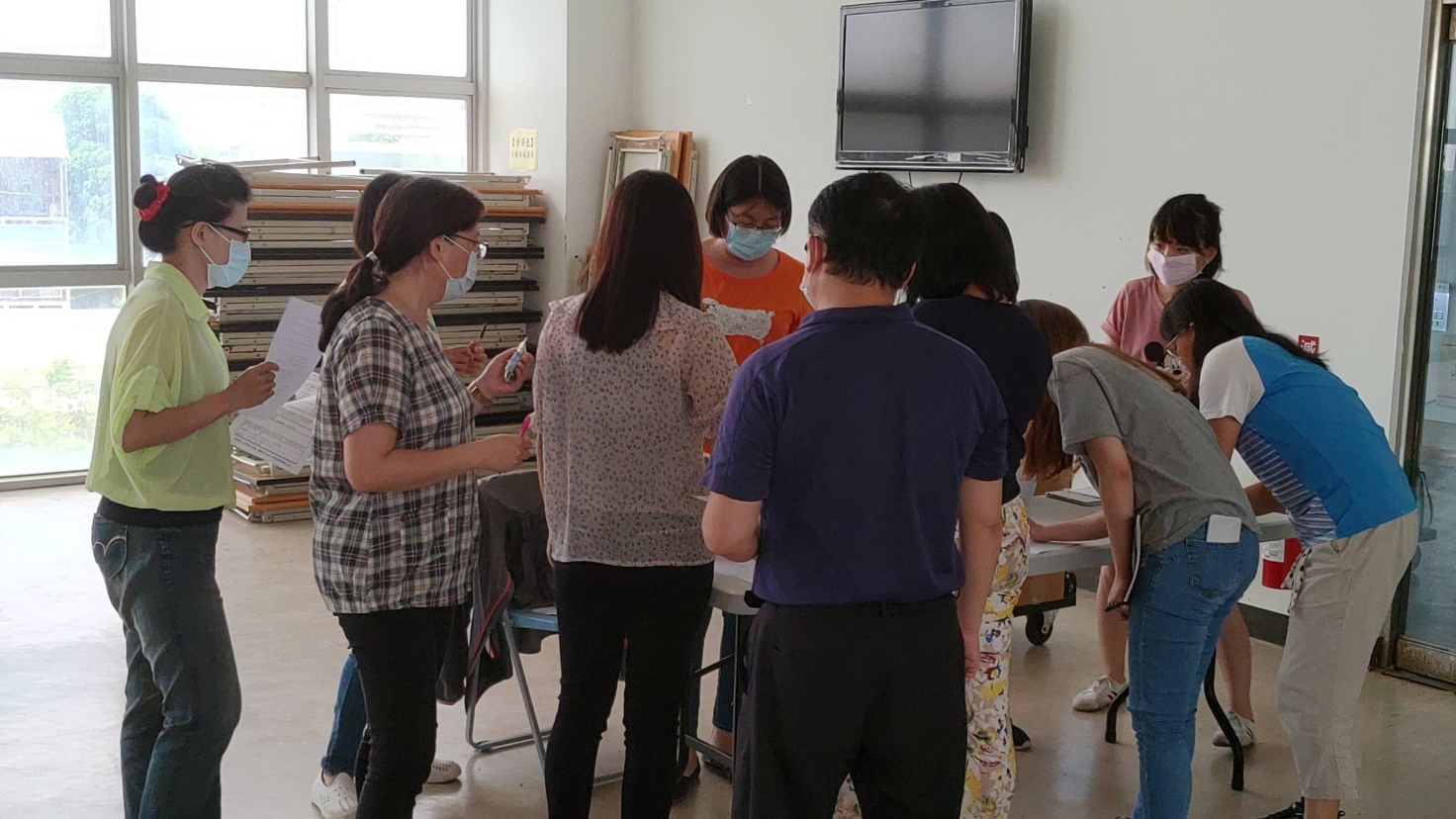 以問卷調查方式宣導性別平等觀念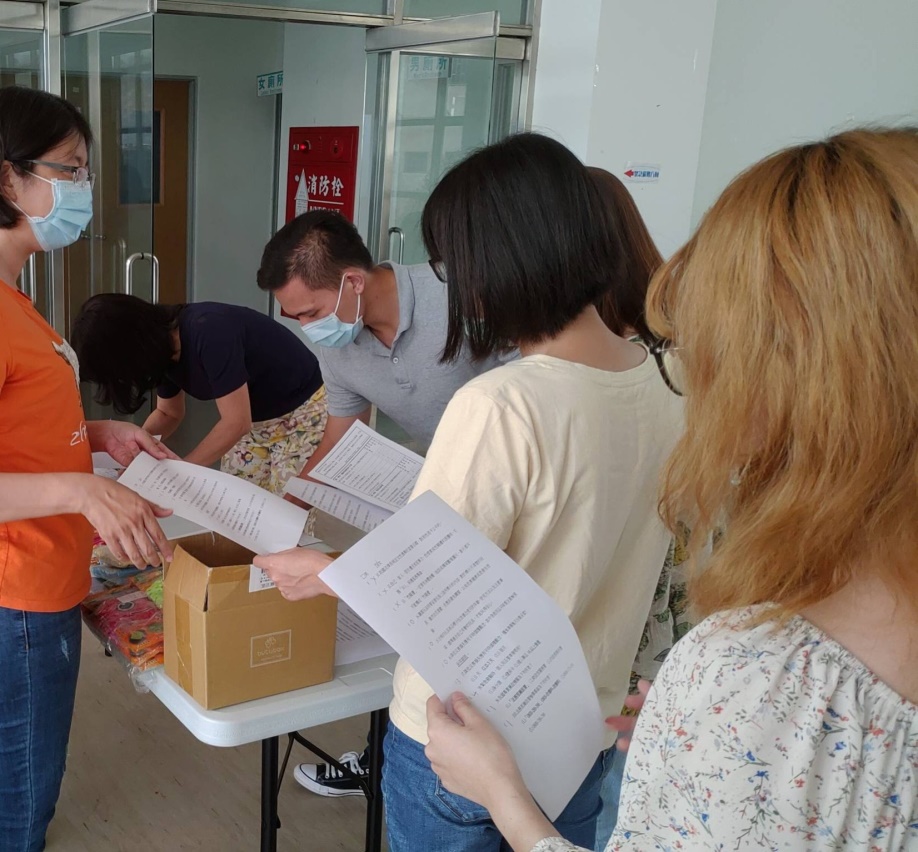 以問卷調查方式宣導性別平等觀念